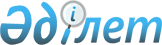 Бірыңғай бюджеттік жіктемеге N 31 толықтырулар енгізу туралыҚазақстан Республикасының Қаржы министрінің 2000 жылғы 28 желтоқсандағы N 571 бұйрығы. Қазақстан Республикасы Әділет министрлігінде 2001 жылғы 14 наурызда тіркелді. Тіркеу N 1427



          "Қазақстан Республикасы Үкіметінің 1999 жылғы 7 желтоқсандағы N 1872 
қаулысына өзгерістер мен толықтырулар енгізу туралы" Қазақстан 
Республикасы Үкіметінің 2000 жылғы 21 желтоқсандағы N 1873  
 P001873_ 
  
қаулысына сәйкес БҰЙЫРАМЫН:




          1. "Бірыңғай бюджеттік сыныптаманы бекіту туралы" Қазақстан 




Республикасы Қаржы министрлігінің 1999 жылғы 30 желтоқсандағы N 715 
 
 V991058_ 
  бұйрығына мынадай толықтыру енгізілсін:
     көрсетілген бұйрықпен бекітілген Қазақстан Республикасының Бірыңғай 
бюджеттік жіктемесіне:
     бюджет шығыстарының функционалдық жіктемесінде:
     "12.1.215.36.34 Павлодар-Көкшетау автожолының бөлігінде "Астана 
қаласының солтүстік айналма жолы" деген жолдан кейін мынадай редакциядағы 
жолмен толықтырылсын:
     "12.1.215.36.35 Астана-Бурабай автомобиль жолының учаскесін жаңарту".
     2. Заң қызметі (Қ. Әбдіқалықов) және Бюджет (Е. Бахмутова) 
департаменттері осы бұйрықтың Қазақстан Республикасы Әділет министрлігінде 
мемлекеттік тіркелуін қамтамасыз етсін.
     3. Осы бұйрық қол қойылған күнінен бастап күшіне енеді.



     Министр 
     
     
     Мамандар:
              Омарбекова А.Т.          
              Икебаева Ә.Ж.
      
      


					© 2012. Қазақстан Республикасы Әділет министрлігінің «Қазақстан Республикасының Заңнама және құқықтық ақпарат институты» ШЖҚ РМК
				